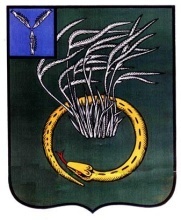 АДМИНИСТРАЦИЯ СМОРОДИНСКОГО  МУНИЦИПАЛЬНОГО ОБРАЗОВАНИЯ  ПЕРЕЛЮБСКОГО  МУНИЦИПАЛЬНОГО РАЙОНА САРАТОВСКОЙ ОБЛАСТИП О С Т А Н О В Л Е Н И Еот 01  июня 2023 года  №  18                                                                                              с. Смородинка                                        О внесении изменений и дополнений в постановление администрации Смородинского муниципального образования от 24.08.2020 г. № 14 «Об утверждении правил обработки персональных данных, и отдельных документов, регламентирующих порядок обработки и защиты персональных данных в администрации Смородинскогомуниципального образования Перелюбского муниципального района  Саратовской области»В соответствии с Федеральным законом от 27.06.2006 года № 152-ФЗ « О персональных данных» (с изменениями и дополнениями), администрация Смородинского муниципального образования ПОСТАНОВЛЯЕТ:1. Внести в Правила обработки персональных данных, устанавливающие процедуры, направленные на выявление и предотвращение нарушений законодательства Российской Федерации в сфере персональных данных, а также определяющие для каждой цели обработки персональных данных содержание обрабатываемых персональных данных, категории субъектов, персональные данные которых обрабатываются, сроки их обработки и хранения, порядок их уничтожения при достижении целей обработки или при наступлении иных законных оснований (Приложение 1), утвержденные постановлением администрации Смородинского  МО от 24.08.2020 г. № 14 следующие изменения и дополнения:1.1. пункт 5.8 статьи 5 изложить в следующей редакции:«5.8. При получении персональных данных от субъекта персональных данных или его представителя оператор обязан:1) разъяснить гражданину последствия, если тот откажется дать согласие на обработку данных, которое обязательно в силу закона;2) заранее сообщать человеку, чьи персональные данные он получил не от него самого, среди прочей информации перечень персональных данных, которые оператор будет обрабатывать;3) предоставлять гражданину, помимо других сведений об обработке его персональные данные, информацию о способах выполнения оператором обязанностей, которые предусмотрены Законом;4) прекратить обработку персональные данные человека, который потребовал этого, в срок не позднее 10 рабочих дней с даты получения обращения.Этот срок можно продлить, но не больше чем на 5 рабочих дней, заранее уведомив гражданина.Оператор не обязан прекращать обработку персональные данные в следующих  ситуациях:- оператор обрабатывает персональные данные не по согласию человека, а по другим основаниям (например, когда обработка нужна для исполнения судебного акта);- оператор законно обрабатывает биометрические персональные данные;- оператор законно обрабатывает специальные категории персональные данные (которые касаются расовой, национальной принадлежности гражданина, политических взглядов, состояния здоровья и т.п.).»1.1. статью 5 дополнить пунктом 5.11 следующего содержания:«5.11. Субъект персональных данных или его представитель имеет право на получение информации о наличии персональных данных, относящихся к соответствующему субъекту персональных данных, а также возможность ознакомления с этими персональными данными при обращении субъекта персональных данных или его представителя. Оператор предоставляет запрашиваемую информацию субъекту персональных данных или его представителю в течение десяти рабочих дней с момента обращения либо получения оператором запроса субъекта персональных данных или его представителя. Указанный срок может быть продлен, но не более чем на пять рабочих дней в случае направления оператором в адрес субъекта персональных данных мотивированного уведомления с указанием причин продления срока предоставления запрашиваемой информации.» 3. Контроль за исполнением   постановления оставляю за собой.Глава Смородинского  МО                                                                       Т.В. Савлук